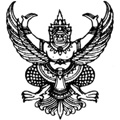 ที่ศธ ๐๕๖๗.๓/๒๘๖๒.๔ 	คณะมนุษยศาสตร์และสังคมศาสตร์มหาวิทยาลัยราชภัฏสวนสุนันทาเลขที่ ๑ อู่ทองนอก เขตดุสิตกรุงเทพฯ ๑๐๓๐๐ 	๖  สิงหาคม  ๒๕๖๑เรื่อง	ขอเชิญเข้าร่วมการอบรมเรียน	 สิ่งที่ส่งมาด้วย  โครงการอบรม และแบบตอบรับ จำนวน ๑ ชุด           ด้วยคณะมนุษยศาสตร์และสังคมศาสตร์ มหาวิทยาลัยราชภัฏสวนสุนันทาได้จัดโครงการอบรมความรู้เกี่ยวกับความรับผิดทางละเมิดของเจ้าหน้าที่ ในวันที่ ๑๓ และ ๑๔ กันยายน ๒๕๖๑ ณ  ห้องธานี โรงแรม เอส.ดี. อเวนิว เขตบางพลัด กรุงเทพมหานคร มีวัตถุประสงค์ให้ผู้บังคับบัญชาที่มีหน้าที่รับผิดชอบงานของส่วนราชการ นิติกรผู้ปฏิบัติงานด้านกฎหมาย และผู้ได้รับแต่งตั้งให้เป็นกรรมการสอบข้อเท็จจริงความรับผิดทางละเมิดของเจ้าหน้าที่ของสำนักงานเขตพื้นที่การศึกษาและสถานศึกษามีความรู้ความเข้าใจหลักการ และแนวปฏิบัติที่กำหนดไว้ในพระราชบัญญัติความรับผิดทางละเมิดของเจ้าหน้าที่ พ.ศ.๒๕๓๙ และระเบียบสำนักนายกรัฐมนตรีว่าด้วยหลักเกณฑ์การปฏิบัติเกี่ยวกับความรับผิดทางละเมิดของเจ้าหน้าที่ พ.ศ. ๒๕๓๙ (และฉบับที่ ๒ พ.ศ.๒๕๕๙)       ทั้งทราบถึงปัญหาข้อกฎหมายที่คณะกรรมการกฤษฎีกา หรือศาลปกครองสูงสุดได้ เคยวินิจฉัยและสามารถนำไปใช้ในการปฏิบัติงานได้อย่างถูกต้อง ไม่เกิดความเสียหายแก่ราชการ และเป็นธรรมแก่เจ้าหน้าที่ของรัฐที่ต้องรับผิด โดยวิทยากรจากสำนักงานคณะกรรมการกฤษฎีกา ศาลปกครองสูงสุด และกรมบัญชีกลาง รายละเอียดปรากฏตามสิ่งที่ส่งมาด้วย ในการนี้ มหาวิทยาลัยราชภัฏสวนสุนันทาจึงขอเรียนเชิญท่านและบุคลากรในสังกัดของท่านเข้าร่วมการอบรมครั้งนี้ในการอบรมครั้งนี้ มีค่าลงทะเบียนจำนวน ๓,๒๐๐ บาท พร้อมวุฒิบัตรและเอกสารในการเข้าร่วมอบรมจึงขออนุญาตให้บุคลากรในสังกัดของท่านที่ได้รับอนุญาตจากผู้บังคับบัญชาแล้วเข้าร่วมอบรมโดยไม่ถือเป็นวันลาและมีสิทธิเบิกค่าใช้จ่ายต่างๆ ได้ ทั้งนี้ขอให้ส่งแบบตอบรับภายในวันที่ ๗ กันยายน ๒๕๖๑ ทั้งนี้ ท่านสามารถตรวจสอบรายชื่อผู้เข้าร่วมการอบรมได้ที่ www.hs.ssru.ac.th ตั้งแต่วันที่ ๑๐ กันยายน ๒๕๖๑ เป็นต้นไปจึงเรียนมาเพื่อโปรดทราบและพิจารณาให้การสนับสนุนบุคลากรเข้าร่วมการอบรมในครั้งนี้ และขอความอนุเคราะห์เผยแพร่ประชาสัมพันธ์ต่อไปด้วย และขอขอบคุณมา ณ โอกาสนี้ ขอแสดงความนับถือ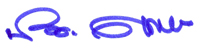 (ผู้ช่วยศาสตราจารย์ ดร.นิพนธ์ ศศิธรเสาวภา)คณบดีคณะมนุษยศาสตร์และสังคมศาสตร์สาขาวิชานิติศาสตร์ ภาควิชาสังคมศาสตร์โทร. ๐๒ ๑๖๐ ๑๓๑๐ โทรสาร ๐๒ ๑๖๐ ๑๒๘๓โครงการบริการทางวิชาการแก่สังคม ประจำปีงบประมาณ 2561สาขาวิชานิติศาสตร์ คณะมนุษยศาสตร์และสังคมศาสตร์ มหาวิทยาลัยราชภัฏสวนสุนันทา1. ชื่อโครงการ : โครงการการอบรมความรู้เกี่ยวกับความรับผิดทางละเมิดของเจ้าหน้าที่เพื่อประสิทธิภาพในการปฏิบัติงาน รุ่นที่ 52. หลักการและเหตุผล	พระราชบัญญัติความรับผิดทางละเมิดของเจ้าหน้าที่ พ.ศ. 2539 มีหลักการเกี่ยวกับความรับผิดของเจ้าหน้าที่ของรัฐแตกต่างจากความรับผิดทางแพ่งตามประมวลกฎหมายแพ่งและพาณิชย์ ที่เดิมหน่วยงานของรัฐยึดถือปฏิบัติโดยแยกความรับผิดทางละเมิดของเจ้าหน้าที่ที่เกิดจากการปฏิบัติหน้าที่และไม่ใช่การปฏิบัติหน้าที่ออกจากกัน กล่าวคือ หากเจ้าหน้าที่ปฏิบัติหน้าที่และเกิดความเสียหายจากการปฏิบัติหน้าที่ จะต้องดำเนินการตามพระราชบัญญัติความรับผิดทางละเมิดของเจ้าหน้าที่ฯ แต่หากกระทำไปโดยส่วนตัว                    ไม่เกี่ยวกับหน่วยงานของรัฐจะพิจารณาตามหลักเกณฑ์ที่กำหนดในประมวลกฎหมายแพ่งและพาณิชย์สำหรับการดำเนินการตามพระราชบัญญัติความรับผิดทางละเมิดของเจ้าหน้าที่ พ.ศ.2539 ได้มี                          การประกาศใช้ระเบียบสำนักนายกรัฐมนตรีว่าด้วยหลักเกณฑ์การปฏิบัติเกี่ยวกับความรับผิดทางละเมิดของเจ้าหน้าที่ พ.ศ.2539 (และฉบับที่ 2 พ.ศ.2559) เพื่อเป็นหลักเกณฑ์ในการสอบสวนหาตัวเจ้าหน้าที่ผู้ต้องรับผิดรวมทั้งจำนวนเงินที่เจ้าหน้าที่จะต้องรับผิด โดยหน่วยงานของรัฐมีหน้าที่ในการแต่งตั้งคณะกรรมการสอบข้อเท็จจริงความรับผิดทางละเมิดของเจ้าหน้าที่ และให้กระทรวงการคลังโดยกรมบัญชีกลางเป็นผู้มีหน้าที่ใน             การตรวจสำนวน และพิจารณาประกาศวางหลักเกณฑ์ให้หน่วยงานของรัฐที่รับผิดชอบ ถือปฏิบัติ อย่างไรก็ตาม                   แม้จะมีระเบียบสำนักนายกรัฐมนตรีว่าด้วยหลักเกณฑ์การปฏิบัติเกี่ยวกับความรับผิดทางละเมิดของเจ้าหน้าที่ พ.ศ. 2539 และประกาศหลักเกณฑ์ต่าง ๆ ของกระทรวงการคลังแล้วก็ตาม แต่พบว่าการดำเนินการของหน่วยงานของรัฐและเจ้าหน้าที่ยังมีปัญหาการขาดความเข้าใจในหลักกฎหมาย รวมทั้งขั้นตอนตามระเบียบและวิธีการสอบสวน และเกณฑ์ในการวินิจฉัยความรับผิดเป็นเหตุให้การดำเนินการเกี่ยวกับการสอบสวนและการพิจารณาความรับผิดทางละเมิดของเจ้าหน้าที่ยังไม่เป็นไปตามมาตรฐานและแนวทางเดียวกัน เช่น การสอบสวนล่าช้าจนอาจขาดอายุความละเมิดและอายุความมรดก การสอบสวนไม่เป็นไปตามกฎหมาย หรือการกำหนดสัดส่วนค่าสินไหมทดแทนไม่ถูกต้อง เป็นต้น ส่งผลให้คำสั่งเรียกให้เจ้าหน้าที่รับผิดชดใช้ค่าสินไหมทดแทนถูกเพิกถอนในภายหลัง ความผิดพลาดหรือความไม่ถูกต้องดังกล่าว มีผลให้เกิดความเสียหายแก่ราชการ เช่น ไม่สามารถดำเนินการสอบความรับผิดทางเมิดเพื่อเรียกค่าสินไหมทดแทนได้อีก                      ซึ่งส่วนราชการจะต้องมีการดำเนินการสอบความรับผิดทางละเมิดกับผู้บังคับบัญชาที่รับผิดชอบหน่วยงาน เจ้าหน้าที่ที่เกี่ยวข้อง และผู้ที่เป็นกรรมการสอบความรับผิดทางละเมิดนั้นเองอีกชั้นหนึ่ง ฉะนั้น เพื่อให้เกิดประสิทธิภาพในการปฏิบัติงาน และและไม่เกิดความเสียหายแก่ราชการและเจ้าหน้าที่      ที่เกี่ยวข้องสำนักงานเขตพื้นที่การศึกษาและสถานศึกษา สาขาวิชานิติศาสตร์ ภาควิชาสังคมศาสตร์                               คณะมนุษยศาสตร์และสังคมศาสตร์จึงเห็นควรจัดโครงการพัฒนาบุคลากรของที่เกี่ยวข้องกับการดำเนินการด้านความรับผิดทางละเมิดของเจ้าหน้าที่ให้เกิดประสิทธิภาพและมีความรู้ในการดำเนินการ ไม่ว่าจะเป็นผู้บังคับบัญชาที่มีหน้าที่รับผิดชอบงานของส่วนราชการนิติกรผู้ปฏิบัติงานด้านกฎหมาย และผู้ได้รับ -2-แต่งตั้งให้เป็นกรรมการสอบข้อเท็จจริงความรับผิดทางละเมิดของเจ้าหน้าที่ขึ้น 3. วัตถุประสงค์	1. เพื่อให้ผู้เข้าอบรมมีความรู้ความเข้าใจหลักการและแนวปฏิบัติที่กำหนดไว้ในพระราชบัญญัติความรับผิดทางละเมิดของเจ้าหน้าที่ พ.ศ.2539 และระเบียบสำนักนายกรัฐมนตรีว่าด้วยหลักเกณฑ์การปฏิบัติเกี่ยวกับความรับผิดทางละเมิดของเจ้าหน้าที่ พ.ศ.2539	2. เพื่อให้ผู้เข้าอบรมทราบถึงปัญหาข้อกฎหมายที่คณะกรรมการกฤษฎีกาหรือศาลปกครองสูงสุดได้เคยวินิจฉัย 4. ลักษณะการดำเนินงานและเนื้อหาของการฝึกอบรมการดำเนินงานแบ่งเป็นสองส่วน มีกำหนดเวลาทั้งสิ้น 2 วัน ส่วนแรกเป็นหัวข้อหลักการของพระราชบัญญัติความรับผิดทางละเมิดของเจ้าหน้าที่ พ.ศ.2539 ขั้นตอนและปัญหาในการปฏิบัติตามระเบียบสำนักนายกรัฐมนตรีว่าด้วยหลักเกณฑ์การปฏิบัติเกี่ยวกับความรับผิดทางละเมิดของเจ้าหน้าที่ พ.ศ. 2539 (และฉบับที่ 2 พ.ศ.2559) และการดำเนินคดีปกครองเกี่ยวกับคดีความรับผิดทางละเมิดของเจ้าหน้าที่ ใช้วิธีการบรรยาย ถามตอบ ประกอบกับแนวคำพิพากษาของศาลปกครองสูงสุด ใช้เวลา 1 วัน (6 ชั่วโมง) วิทยากรจากสำนักงานคณะกรรมการกฤษฎีกา และตุลาการศาลปกครองสูงสุด ส่วนที่สองเป็นการปฏิบัติการ ใช้เวลา 1 วัน (6 ชั่วโมง) เกี่ยวกับหลักการและแนวทางการสอบสวนของคณะกรรมการสอบข้อเท็จจริงความรับผิดทางละเมิดของเจ้าหน้าที่ การกำหนดสัดส่วนความรับผิด ตลอดจนการร่างเอกสาร สำนวน และคำสั่งให้ชดใช้ค่าสินไหมทดแทน และปัญหาที่พบจากการตรวจสำนวน โดยวิทยากรผู้เชี่ยวชาญจากกรมบัญชีกลาง กระทรวงการคลังซึ่งได้รับมอบหมายให้รับผิดงานความรับผิดทางแพ่ง-3-5. กลุ่มเป้าหมาย / จำนวน	ผู้เข้าร่วมอบรม จำนวน 60 คน ได้แก่ นิติกร ผู้บังคับบัญชาที่รับผิดชอบงานด้านกฎหมาย ผู้ปฏิบัติงานด้านกฎหมาย และผู้ที่หน่วยงานที่มักได้รับแต่งตั้งเป็นกรรมการสอบข้อเท็จจริงความรับผิดทางละเมิดของเจ้าหน้าที่และผู้สนใจ6. ระยะเวลา / จำนวนวันที่จัดโครงการ / สถานที่ การอบรม 2 วัน  ได้แก่ วันที่ 13 และ 14 กันยายน 2561 ณ โรงแรมเอส.ดี อเวนิว ปิ่นเกล้า ถนนบรมราชชนนี กรุงเทพฯ โดยผู้ที่ได้รับอนุญาตให้เข้าร่วมอบรม มีสิทธิเบิกค่าใช้จ่ายได้ และการเข้าร่วมการอบรมนี้มิให้ถือเป็นวันลา7. ค่าลงทะเบียน	3,200 บาท ต่อคน (พร้อมวุฒิบัตร คู่มือปฏิบัติงานด้านความรับผิดทางละเมิดของเจ้าหน้าที่                           แนวความเห็นของคณะกรรมการกฤษฎีกา และเอกสารต่างๆ)8.ผลที่คาดว่าจะได้รับ	การดำเนินการในการเกี่ยวกับความรับผิดความรับผิดทางละเมิดของเจ้าหน้าที่ถูกต้องตามพระราชบัญญัติความรับผิดทางละเมิดของเจ้าหน้าที่ พ.ศ.2539 และระเบียบสำนักนายกรัฐมนตรีว่าด้วยหลักเกณฑ์การปฏิบัติเกี่ยวกับความรับผิดทางละเมิดของเจ้าหน้าที่ พ.ศ.2539 และเกิดความเป็นธรรมแก่เจ้าหน้าที่ของรัฐที่ต้องรับผิด------------------------------------------โครงการการอบรมความรู้เกี่ยวกับความรับผิดทางละเมิดของเจ้าหน้าที่เพื่อประสิทธิภาพในการปฏิบัติงานรุ่นที่ 5จัดโดย คณะมนุษยศาสตร์และสังคมศาสตร์ มหาวิทยาลัยราชภัฏสวนสุนันทาวันที่ 13 – 14 กันยายน 2561ณ ห้องธานี โรงแรม เอส ดี อเวนิว เขตบางพลัด กรุงเทพมหานคร----------------------------------------วันที่ 13 กันยายน 256108.15 – 08.30 น.		ลงทะเบียนรับเอกสาร08.45 – 09.00 น.		พิธีเปิดโครงการอบรม09.00 – 12.00 น.		บรรยายเรื่อง “หลักการและสาระสำคัญของกฎหมายว่าด้วยความรับผิดทางละเมิดของเจ้าหน้าที่ พ.ศ. 2539 ระเบียบสำนักนายกรัฐมนตรีว่าด้วยหลักเกณฑ์การปฏิบัติเกี่ยวกับความรับผิดทางละเมิดของเจ้าหน้าที่ พ.ศ. 2539 และกฎหมายอื่นที่เกี่ยวข้อง”โดย นายเชวง ไทยยิ่งผู้อำนวยการสถาบันพัฒนานักกฎหมายมหาชน สำนักงานคณะกรรมการกฤษฎีกา12.00 – 13.00 น.		พักรับประทานอาหารกลางวัน13.00 – 16.00 น.  		บรรยายเรื่อง “การดำเนินคดีและปัญหาการฟ้องคดีเกี่ยวกับความรับผิดทางละเมิดของเจ้าหน้าที่และตัวอย่างคดีปกครอง” โดย นายสุเมธ รอยกุลเจริญประธานแผนกคดีวินัยการคลังและการงบประมาณในศาลปกครองสูงสุดวันที่ 14 กันยายน 256109.00 – 10.30 น.	สัมมนากรณีศึกษาและจัดกลุ่มปฏิบัติ “หลักการทำสำนวนและการสอบสวนของคณะกรรมการสอบสวนข้อเท็จจริงความรับผิดทางละเมิดของเจ้าหน้าที่ และการวินิจฉัยสั่งการของผู้สั่งแต่งตั้ง ตามแนวทางของกระทรวงการคลังโดย วิทยากรจากสำนักความรับผิดทางแพ่ง กรมบัญชีกลาง10.45 – 12.00 น.		สัมมนากรณีศึกษาและจัดกลุ่มปฏิบัติ (ต่อ)	โดย วิทยากรจากสำนักความรับผิดทางแพ่ง กรมบัญชีกลาง12.00 – 13.00 น.		พักรับประทานอาหารกลางวัน13.00 – 16.00 น.  		สัมมนากรณีศึกษาและจัดกลุ่มปฏิบัติ (ต่อ)	16.00 – 16.30 น. 		อภิปรายและตอบปัญหา				หมายเหตุพักรับประทานอาหาร ช่วงเช้าเวลา 10.30 – 10.45  ช่วงบ่ายเวลา  14.30 – 14.45กำหนดการนี้อาจมีการเปลี่ยนแปลงได้ตามความเหมาะสมแบบตอบรับโครงการการอบรมความรู้เกี่ยวกับความรับผิดทางละเมิดของเจ้าหน้าที่เพื่อประสิทธิภาพในการปฏิบัติงานรุ่นที่ 5วันที่ 13 – 14 กันยายน 2561ณ ห้องธานี โรงแรม เอส ดี อเวนิว เขตบางพลัด กรุงเทพมหานครชื่อหน่วยงาน .............................................................................................................................1. ชื่อ-สกุล ............................................................................ ตำแหน่ง..............................................................โทรศัพท์มือถือ............................................................. อีเมล์.........................................................................อาหาร	 อาหารทั่วไป		 อาหารอิสลาม	 อื่นๆ.................................2. ชื่อ-สกุล ............................................................................ ตำแหน่ง..............................................................โทรศัพท์มือถือ............................................................. อีเมล์.........................................................................อาหาร	 อาหารทั่วไป		 อาหารอิสลาม	 อื่นๆ.................................3. ชื่อ-สกุล ............................................................................ ตำแหน่ง..............................................................โทรศัพท์มือถือ............................................................. อีเมล์.........................................................................อาหาร	 อาหารทั่วไป		 อาหารอิสลาม	 อื่นๆ.................................มีความประสงค์จะการชำระเงินค่าลงทะเบียน 	(  ) ชำระเงินผ่านบัญชีธนาคาร  	(  ) ชำระในวันที่ 13 กันยายน 2561กรุณาส่งแบบตอบรับ ภายในวันที่ 7 กันยายน 2561 ทางอีเมล์ผู้ประสานงาน (แสกนหรือรูปถ่าย) หรือทางโทรสารหมายเลข 0–2160-1283 ถึงอาจารย์ไพบูลย์ ชูวัฒนกิจ หากมีข้อสงสัยเพิ่มเติม กรุณาสอบถามข้อมูลหรือรายละเอียดโครงการได้ที่โทรศัพท์ 0 – 2160 – 1310 มือถือ 08 – 7516 – 3044 อีเมล์ paiboon.ch@ssru.ac.thกรณีชำระค่าลงทะเบียนผ่านทางบัญชีธนาคาร ขอความกรุณาส่งหลักฐานการชำระเงินค่าลงทะเบียน (แสกนหรือถ่ายภาพ) มายังช่องทางติดต่อข้างต้น (fax หรือ email) บัญชีธนาคาร : ธนาคารกรุงเทพ สาขา มหาวิทยาลัยราชภัฏสวนสุนันทา บัญชีเลขที่ 074-7-56859-0 ชื่อบัญชี นางกมลวรรณ อยู่วัฒนะ และ น.ส.ภาวิตา ค้าขาย และนายไพบูลย์ ชูวัฒนกิจหมายเหตุ1. เมื่อผู้ประสานงานได้รับเอกสารแบบตอบรับและหลักฐานการชำระเงินค่าลงทะเบียนของท่านแล้วจะทำการติดต่อกลับเพื่อยืนยันการตอบรับของท่านอีกครั้งทางอีเมล์ภายในวันที่ได้รับเอกสาร หากท่านไม่ได้รับการยืนยันตอบรับ กรุณาติดต่อกลับผู้ประสานงานทางอีเมล์ หรือทางโทรศัพท์ในวันถัดไป2. ค่าลงทะเบียนไม่รวมถึงค่าห้องพัก ท่านสามารถจองห้องพักของโรงแรม เอส.ดี. อเวนิว ได้ที่หมายเลข                     0 -2813 – 3111  (แจ้งโรงแรมว่าเข้าร่วมอบรมความรับผิดทางละเมิดของเจ้าหน้าที่)หัวข้อการอบรมหัวข้อการอบรมวิทยากรเวลา1.หลักการและสาระสำคัญของกฎหมายว่าด้วยความรับผิดทางละเมิดของเจ้าหน้าที่ พ.ศ. 2539 ระเบียบสำนักนายกรัฐมนตรีว่าด้วยหลักเกณฑ์การปฏิบัติเกี่ยวกับความรับผิดทางละเมิดของเจ้าหน้าที่ พ.ศ. 2539 และกฎหมายอื่นที่เกี่ยวข้องในการปฏิบัติหน้าที่ด้านความรับผิดทางละเมิดของเจ้าหน้าที่นายเชวง ไทยยิ่งผู้อำนวยการสถาบันพัฒนานักกฎหมายมหาชนสำนักงานคณะกรรมการกฤษฎีกา3 ช.ม.2.การดำเนินคดีและปัญหาการฟ้องคดีเกี่ยวกับความรับผิดทางละเมิดของเจ้าหน้าที่และตัวอย่างคดีปกครองของส่วนราชการนายสุเมธ รอยกุลเจริญประธานแผนกคดีวินัยการคลังและการงบประมาณในศาลปกครองสูงสุด3 ช.ม.3.กรณีศึกษา/จัดกลุ่มปฏิบัติในการดำเนินการเกี่ยวกับการความรับผิดทางละเมิดของเจ้าหน้าที่ - หลักการทำสำนวนและการสอบสวนของคณะกรรมการสอบสวนข้อเท็จจริงความรับผิดทางละเมิดของเจ้าหน้าที่ และการวินิจฉัยสั่งการของผู้สั่งแต่งตั้งตามแนวทางของกระทรวงการคลัง- สัมมนากรณีศึกษาและจัดกลุ่มปฏิบัติ  - ร่างคำสั่งคณะกรรมการสอบข้อเท็จจริงความรับผิดทางละเมิดของเจ้าหน้าที่- ร่างบันทึกสอบสวน (กำหนดประเด็นสอบสวนและบันทึกคำให้การ)- ร่างคำสั่งเรียกให้ชดใช้ค่าสินไหมทดแทนวิทยากรจากกรมบัญชีกลาง กระทรวงการคลัง6 ช.ม.4อภิปรายและตอบปัญหาวิทยากรจากกรมบัญชีกลาง กระทรวงการคลัง0.5             ช.ม.